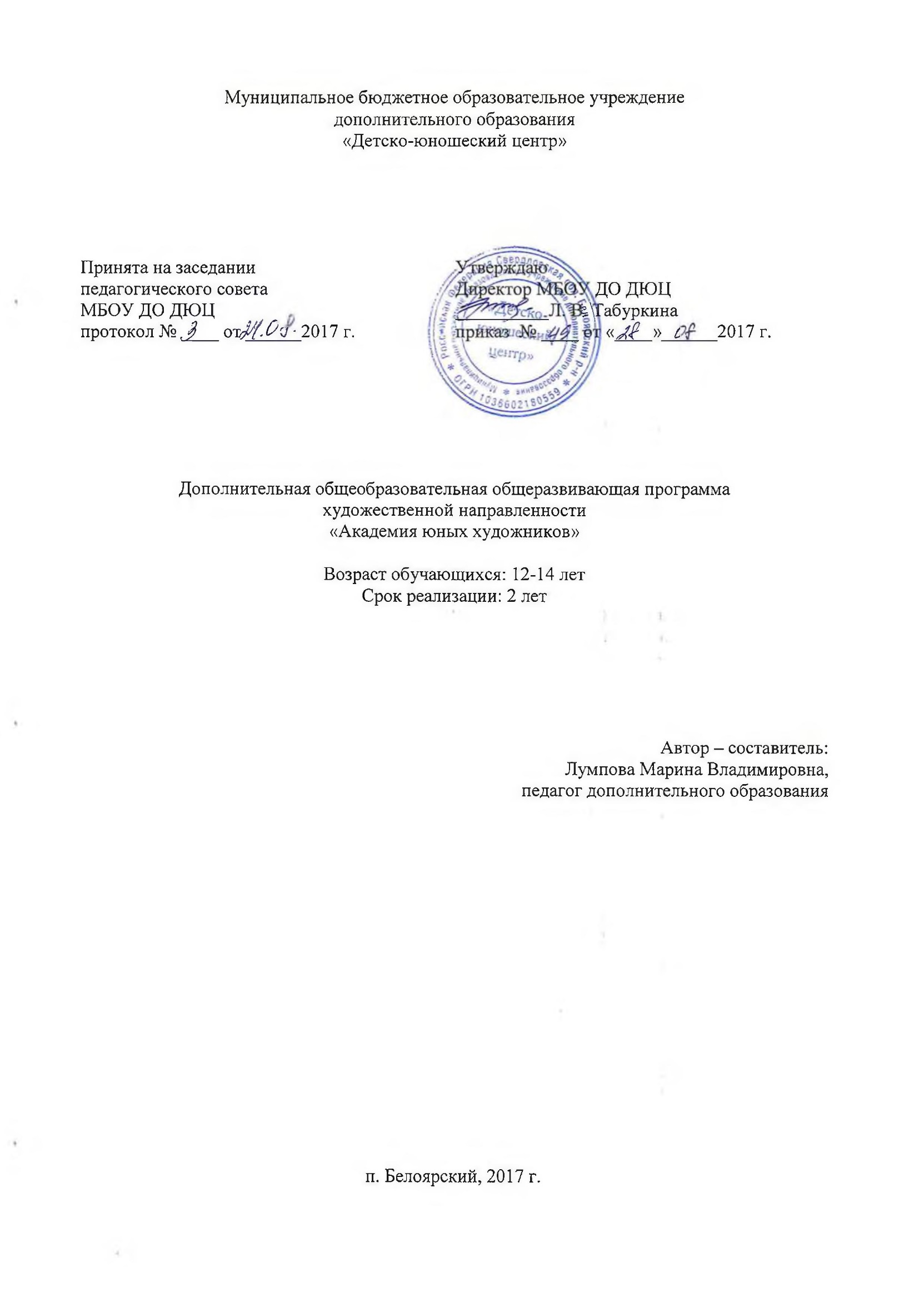 Пояснительная записка         Особое место в воспитании и образовании ребенка занимает искусство. По словам В.Белинского «Искусство – это мышление образами». Установлено, что художественно-образное мышление основано на воображении, фантазии, зрительном и слуховом ассоциативном восприятии. Следовательно, если развивать в ребенке именно эти формы познания мира, то задача развития художественно-образного мышления будет достигнута.           Программа «Академия юных художников» ориентирована на развитие у обучающихся чувственно-эмоционального восприятия, ассоциативного видения, фантазии и воображения. Это решает задачу развития творчески активной, духовно богатой, свободно и разносторонне мыслящей личности.         В основе данной программы лежит представление, что изобразительная культура является составной частью общей культуры человека.        Вникая в образный смысл различных произведений искусства, обучающиеся осваивают выразительность форм, конструкций, цветовых и линейных ритмов декоративных композиций, пластические особенности и возможности различных материалов, учатся мыслить на языке данного искусства.        Актуальность программы –она просторожена так, чтобы дать обучающимся ясные представления о системе взаимодействия искусства с жизнью. В ней предусматривается широкое привлечение жизненного опыта детей, живых примеров из окружающей действительности, краеведческий материал, а также участие детей в социальных проектах, в выставках и конкурсах.Цель программы –       Развитие творческой личности, ориентированной на гармонизацию своих отношений с окружающей средой.Задачи:1. Формирование эмоционально-ценностного отношения к окружающему миру через художественное творчество, восприятие духовного опыта человечества – как основу приобретения личностного опыта и самосозидания. 2. Формирование художественно-творческой активности обучающихся;3. Развитие творческих способностей, фантазии и воображения, образного мышления, нестандартных приемов и решений в реализации творческих идей.4. Овладение образным языком изобразительного искусства посредством формирования художественных знаний, умений и навыков.Информационная карта программы1.Направленность дополнительной общеобразовательной общеразвивающей программы – художественная2. Адресат– обучающиеся 12-14 лет 3. Формы обучения – групповая 4. Виды занятий – занятие-диалог, занятие-путешествие, занятие-игра, экскурсия, пленер.5. Срок освоения дополнительной общеобразовательной общеразвивающей программы – 2 года6. Объем программы – 1-й год обучения – 144 часа, 2-й год обучения – 144 часа.7. Режим занятий – 2 раза в неделю по 2 часа       Педагогическая целесообразность программы объясняется формированием высокого интеллекта духовности через мастерство. Целый ряд специальных заданий на наблюдение, сравнение, домысливание, фантазирование служат для достижения этого. Программа направлена на то, чтобы через труд и искусство приобщить детей к творчеству.         Каждый из годов обучения предусматривает постепенное расширение и углубление знаний, совершенствование творческих умений и навыков обучающихся от одной ступени к другой.        Спиральный принцип построения программы предполагает усложнение заданий в соответствии с возрастными особенностями детей, степенью освоения ими основ изобразительной грамоты. И хотя приоритет отдается творческой работе детей, программа обеспечивает связь истории и современности, знакомство с лучшими образцами классической и современной живописи.         Осуществление программы дает возможность обучающимся акцентировать и углублять знания, подробно прорабатывая детали и облекая в определенную художественную форму свои идеи и мысли.        Тематическое планирование построено таким образом, чтобы дать обучающимся углубленные представления о системе взаимодействия изобразительного искусства с жизнью, повторяя материал, определенные виды и приемы художественной деятельности с использованием разнообразных форм выражения, полученные в системе урочной деятельности. Предусматривается широкое использование наглядных пособий, материалов как из коллекций классических произведений, так и из арсенала авторских работ, презентаций и видеоуроков.  Базовые формы учебных занятий: информационные, практические, постановочные, коллективные, игровые.   Одно из главных условий успеха обучения детей и развития их творчества – это индивидуальный подход к каждому ребенку. Важен и принцип обучения и воспитания в коллективе. Он предполагает сочетание коллективных, групповых, индивидуальных форм организации на занятиях.   Результаты коллективного художественного творчества обучающихся находят применение в оформлении кабинетов, коридоров. Кроме того, выполненные на занятиях художественные работы используются как подарки для родных, друзей, ветеранов войны и труда. Общественное положение результатов художественной деятельности школьников имеет большое значение в воспитательном процессе. В рамках групповой формы проведения занятий предусматривается индивидуализация методов обучения. Выбор методов и приёмов работы определяется целями и задачами конкретного занятия.       Ведущие формы организации занятий: групповые (творческие мастерские); индивидуальные (самостоятельная работа); коллективные (занятия, экскурсии, игра).  На реализацию задач программы нацелены и другие формы работы: проведение мастер - классов; организация выставок, оформление праздников; участие в детских творческих конкурсах и проектах, их организация. Первый год обучения по программе посвящен изучению группы декоративных искусств, в которых сохраняется наглядный для детей их практический смысл, связь с фольклором, с национальными и народными корнями искусства. Здесь в наибольшей степени раскрывается присущий детству наивно-декоративный язык изображения и непосредственная образность, игровая атмосфера, присущие как народным формам, так и декоративным функциям искусства в современной жизни. Осуществление программы этого года обучения предполагает акцент на местные художественные традиции зодчества.Второй год обучения посвящен изучению изобразительного искусства. Здесь формируются основы грамотности художественного изображения (рисунок и живопись), понимание основ изобразительного языка. Изучая язык искусства, мы сталкиваемся с его бесконечной изменчивостью в   истории искусства. В свою очередь, изучая изменения языка искусства, изменения как будто бы внешние, мы на самом деле проникаем в сложные духовные процессы, происходящие в обществе и его культуре. Учебный план1-й год обученияУчебный план2-й год обученияСодержание учебного плана 1-го года обучения«Декоративно-прикладное искусство в жизни человека»Раздел 1. Вводное занятие  Теория: Знакомство с педагогом и ребятами. Знакомство с программой обучения. Составление плана работы на год. Экскурсия по учреждению. Правила работы и поведение на занятиях; инструменты, материалы и приспособления. Практика: игры на знакомство, игры на сплочение коллектива. Анкеты. Мониторинг.Раздел 2. Древние корни народного искусства.Теория: Знакомство с материалами, используемыми для изображения: карандашом, восковыми мелками, фломастерами, гуашью, акварелью. Линия как средство изобразительного искусства, разный характер линий. Правила работы красками и кистью. Техника безопасности на занятиях и в учреждении.Единство конструкции и декора в традиционном русском жилище. Отражение картины мира в трехчастной структуре и образном строе избы (небо, земля, подземно-водный мир). Традиционные образы народного (крестьянского) прикладного искусства. Солярные знаки. Декоративные изображения, их условно - символический характер. Органическое единство пользы и красоты, конструкции и декора. Подробное рассмотрение различных предметов народного быта, выявление символического значения декоративных элементов. Устройство внутреннего пространства крестьянского дома, его символика. Жизненно важные центры в крестьянском доме. Круг предметов быта и труда и включение их в пространство дома. Праздничный народный костюм – целостный художественный образ. Практика: изображение с натуры и по памяти отдельных предметов, растений, животных, птиц, человека, пейзажа, натюрморта, интерьера, архитектурных сооружений. Выполнение набросков, эскизов, учебных и творческих работ с натуры, по памяти и воображению в разных художественных техниках. Выполнение учебных и творческих работ в различных видах и жанрах изобразительного искусства: натюрморта, пейзажа, портрета, бытового и исторического жанров.       Работа над декоративной композицией. Выполнение эскизов орнаментальной композиции, выполнение эскиза узора вышивки, выполнение эскизов народного праздничного костюма.Раздел 3. Связь времен в народном искусстве.Теория: Древние образы, единство формы и декора в народных игрушках. Дымковская, Филимоновская, Каргопольская глиняная игрушки. Народные промыслы, их истоки и современное развитие. Древние и современные народные промыслы. Приёмы росписи и цветовые сочетания народных промыслов. Практика: выполнение игрушки и роспись ее в традициях промысла. Освоение элементов росписей. Работа над декоративной композицией в традициях народных промыслов. Выполнение творческой работы в жанре «пейзаж».Раздел 4. Декор, человек, общество, время.Теория: Обрядовые действия народного праздника, их символическое значение. Роль декоративного искусства в жизни общества. Украшения в жизни древних обществ. Роль декоративного искусства в эпоху Древнего Египта. Декоративное искусство Древней Греции. Костюм эпохи Древней Греции. Греческая керамика. Значение одежды в выражении принадлежности человека к разным слоям общества. Костюм эпохи Средневековья. Сравнение орнамента русского народного костюма и особенностей орнамента в костюмах других народностей. Что такое эмблемы, зачем они нужны людям. Символика гербов.Практика: выполнение эскизов орнаментального украшения, создание проекта собственного герба, разработка эскиза панно, выполнение учебных и творческих работ в жанре натюрморта, пейзажа, портрета, участие в конкурсе.Раздел 5. Декоративное искусство в современном мире. Теория: Народная праздничная одежда. Русский народный костюм. Славянские головные уборы. Народные промыслы родного краяВ конце первого года обученияОбучающиеся должны знать:-  истоки и специфику образного языка декоративно-прикладного искусства;-  особенности уникального крестьянского искусства (традиционность, связь с природой, коллективное начало, масштаб космического в образном строе рукотворных вещей, множественность вариантов (варьирование) традиционных образов, мотивов, сюжетов);-  семантическое значение традиционных образов, мотивов (древо жизни, конь, птица, солярные знаки);-  несколько народных художественных промыслов России, различать их по характеру росписи, пользоваться приёмами традиционного письма при выполнении практических заданий (Гжель, Хохлома, Городец, Жостово).-  основные виды и жанры изобразительного искусства;-  основы изобразительной грамоты (цвет, тон, пропорции, перспектива, композиция);-  выдающихся представителей русского и зарубежного искусства и их основные произведения;-  наиболее крупные художественные музеи России и мираОбучающиеся должны уметь:-  применять художественные материалы (гуашь, акварель, тушь) и выразительные средства пластических искусств в   творческой деятельности;-  анализировать содержание, образный язык произведений разных видов и жанров изобразительного искусства и определять средства выразительности (линия, тон, цвет, объем, светотень, перспектива, композиция);-  ориентироваться в основных явлениях русского и мирового искусства, узнавать изученные произведения;-   различать по стилистическим особенностям декоративное искусство разных времён (например, Древнего Египта, Древней Греции, средневековой Европы);-  различать по материалу, технике исполнения современное декоративно-прикладное искусство (художественное стекло, керамику, ковку, литьё, гобелен, батик и т.д.);-  выявлять в произведениях декоративно-прикладного искусства (народного, классического, современного) связь конструктивных, декоративных, изобразительных элементов; единство материала, формы и декора.-  умело пользоваться языком декоративно-прикладного искусства, принципами декоративного обобщения;-  умело выстраивать декоративные, орнаментальные композиции в традиции народного искусства на основе ритмического повтора изобразительных или геометрических элементов;-  создавать художественно-декоративные проекты предметной среды, объединённые единой стилистикой (предметы быта, мебель).Личностные результаты:- формирование основ гражданственности, любви к семье,-  уважение к людям и своей стране;-  воспитание чувства гордости за свою Родину, уважения к традициям и культуре других народов; - развитие самостоятельности и личной ответственности за свои поступки; - формирование эстетических потребностей, ценностей и чувств;- проявлять интерес к обсуждению выставок собственных работ.- эмоционально откликаться на красоту времен года, явления окружающей жизни, видеть красоту людей, их поступков.- слушать собеседника и высказывать свою точку зрения;- предлагать свою помощь и просить о помощи товарища;- понимать необходимость добросовестного отношения к общественно-полезному труду и учебе.В конце второго года обучения   Обучающиеся должны знать:- Отдельные произведения выдающихся мастеров русского изобразительного искусства прошлого и настоящего.- Особенности художественных средств различных видов и жанров изобразительного искусства.- Закономерности конструктивного строения изображаемых предметов, основные закономерности наблюдательной, линейной и воздушной перспективы, светотени, элементы цветоведения, композиции.- Различные приёмы работы карандашом, акварелью, гуашью.- Знать деление изобразительного искусства на жанры, понимать специфику их изобразительного языка.- Роль изобразительного искусства в духовной жизни человека, обогащение его переживаниями и опыт предыдущих поколений.Обучающиеся должны уметь:- применять на практике законы цветоведения, правила рисунка, живописи и композиции, чувствовать и уметь передать гармоничное сочетание цветов, тональные и цветовые отношения;- правильно определять размер, форму, конструкцию и пропорции предметов и грамотно изображать их на бумаге;- передать в работе не только настроение, но и собственное отношение к изображаемому объекту;- передавать в рисунке, живописи и сюжетных работах объем и пространственное положение предметов средствами перспективы и светотени;- наблюдать в природе и передавать в сюжетных работах влияние воздушной перспективы;- в сюжетных работах передавать движение;- искать наилучшее композиционное решение в эскизах, самостоятельно выполнять наброски и зарисовки к сюжету;- приобретет навыки творческого видения и корректного обсуждения выполненных работ.Личностные результаты- формирование основ гражданственности, любви к семье,-  уважение к людям и своей стране;-  воспитание чувства гордости за свою Родину, уважения к традициям и культуре других народов; - развитие самостоятельности и личной ответственности за свои поступки; - формирование эстетических потребностей, ценностей и чувств;- проявлять интерес к обсуждению выставок собственных работ.- эмоционально откликаться на красоту времен года, явления окружающей жизни, видеть красоту людей, их поступков.- слушать собеседника и высказывать свою точку зрения;- предлагать свою помощь и просить о помощи товарища;- понимать необходимость добросовестного отношения к общественно-полезному труду и учебе.Подведение итогов по результатам освоения материала данной программы проводится в форме:- контрольные занятия по изученным темам;- конкурсы;- выставка детских работ;- в конце года готовится итоговая выставка работ.Формы аттестации         В процессе деятельности выработалась определенная система контроля успехов и достижений детей, используя классические методы и приемы. При наборе детей первого года обучения (сентябрь) проводится входная диагностика сформированности навыков рисования Г.П.Миловановой, О.В.Овчинниковой, в конце 1-го полугодия (декабрь) - промежуточная диагностика, в конце учебного года (май) – итоговая диагностика. По результатам этих диагностик можно судить не только об изобразительных возможностях ребенка, но и о его способностях к творчеству.Цель входной диагностики – выявить уровень развития:- Координации и тонкой моторики;- Умения изображать рисунок в цвете;- Творческого мышления ребенка;- Умение представлять объекты в различных пространственных положениях.        Для выявления уровня развития творческих способностей детей применяется упрощенный вариант диагностики креативности Торренса «Краткий тест творческого мышления. Фигурная форма» - адаптация теста Торренса на образное творческое мышление в обработке И.С.Авериной и Е.И.Щеблановой; методика изучения особенностей воображения детей Е.Г.Речицкой и Е.А.Сошиной. Эти диагностики проводятся в конце первого и второго годов обучения по программе.        Виды и формы контроля.Текущий – систематическая проверка знаний; рубежный или периодический – после завершения больших тем, разделов; итоговая аттестация в конце учебного года.а) по способу проверки:– устный (беседа, контрольные вопросы);– письменный (письменные контрольные работы, вопросники, тесты);– практический;б) по охвату обучающихся:– индивидуальный (раздаточный проверочный материал, задания на карточках, кроссворды);– групповой (кроссворды, лото, игры);фронтальный (вопросная форма беседы, опросники, викторины).Критерии оценки устных индивидуальных и фронтальных ответовАктивность участия.Умение собеседника почувствовать суть вопроса.Искренность ответов, их развёрнутость, образность, аргументированность.Самостоятельность.Оригинальность суждений.Критерии и система оценки творческих работКомпозиция: правильное решение композиции, предмета, орнамента (как организована плоскость листа, как согласованы между собой все компоненты изображения, как выражена общая идея и содержание).Владение техникой: как ребенок пользуется художественными материалами, как использует выразительные художественные средства в выполнении задания.Общее впечатление от работы. Оригинальность, яркость и эмоциональность созданного образа, чувство меры в оформлении и соответствие оформления работы. Аккуратность всей работы.        В качестве форм подведения итогов применяются зачеты, зачетные итоговые работы, открытые занятия, конкурсы, выставки, защиты творческих работ.- выполнение итоговых работ по результатам усвоения каждого блока;- выполнение конкурсных и выставочных работ;- подведение итогов по результатам каждого полугодия.Методическое обеспечение программыУчебно-методическое обеспечение является компонентом образовательных программы и включает в себя совокупность средств, обеспечивающих качественное осуществление учебно-воспитательного процесса.  Это материалы, необходимые для осуществления образовательного процесса, обеспечивающие успех обучающихся в познавательной, творческой, коммуникативной и других видах деятельности.     УМК включает в себя также материалы диагностики личности и детского коллектива: игры, анкеты, тесты, опросники, диагностические карты.Для обеспечения наглядности и доступности изучаемого материала педагог использует наглядные пособия:-Научная, специальная, методическая литература.-Тематические методические пособия, разработки.-Пакет диагностических методик.-Памятки для родителей.-Сборник инструкций.-Таблицы, схемы, плакаты, репродукции, фотографии-Раздаточный материал (карточки, образцы работ, памятки и др.)-Кино – видео - мультимедийные материалы, аудиозаписи.-Конспекты занятий.-Сценарии праздников, игр, мероприятий-Фотоальбом объединения-Учебная литератураМатериально-техническое обеспечение программы         Оборудование учебного кабинета: столы и стулья для обучающихся и педагога, шкафы и стеллажи для хранения дидактических пособий и учебных материалов, зеркало, мольберты, стеллаж для изделий и образцов работ.         Технические средства обучения: компьютер, мультимедиа-проектор, колонки, экран.Материалы, необходимых для занятий: акварельная бумага, краски, маркеры, кисти, баночка.  Учебный комплект на каждого обучающегося: акварельная бумага, гуашь, карандаш, ластик, кисти, баночка для воды, акварельные краски, восковые мелки, пластилин, доска для лепки, стеки, палитра, ножницы, картон.Приемы организации учебно - воспитательного процесса       На занятиях применяются следующие приемы: показ педагога, образное объяснение, словесный, наглядный, репродуктивный, частично-поисковый, практический, постановка задачи.Работа в коллективе строится на основе дружеского общения воспитанников и педагога, добровольности, игры, учета возрастных и индивидуальных особенностей и опирается на основные педагогические принципы:Принцип научности – направлен на формирование у воспитанников умений и навыков в работе с различными материалами, способствует развитию их познавательной активности, усвоению новых терминов и понятий.Связь теории с практикой – те знания, которые дети получают на занятиях, воплощаются в практической деятельности.Принцип обучения и воспитания детей в коллективе – воспитывается и развивается чувство ответственности, коллективизма, товарищеской взаимопомощи.Принцип последовательности и систематичности – направлен на развитие компетентности детей в данном виде творчества.Принцип доступности – деятельность в коллективе строится на основе реальных возможностей ребенка, учебный материал прост и доступен.Принцип наглядности – обеспечивается применением разнообразных образцов, иллюстраций, использованием технологических карт и схем изготовления.Для усвоения воспитанниками материала используются различные методы:Словесный (рассказ, беседа).Наглядный (коллективное рассматривание и обсуждение произведений искусств, демонстрация). Интегрированный (сочетание различных видов деятельности).Практический (показ приемов работы педагогом, индивидуальная и коллективная работа, дидактическая игра). Творческий (исследования, поиск материала, творческая работа).Непосредственный контроль восприятия (анализ и сравнение). Список литературыУатт Ф. Как научиться рисовать: Универсальное пособие для детей и взрослых / Пер. с англ. М.Д.Лахути. – М.: ООО «Издательство «Росмэн – Пресс», 2004. – 96 сАвторская программа по изобразительному искусству: программа под редакцией Б.М. Неменского. 5 - 9 класс.Учебно-методические комплекты к программе под редакцией Б.М. Неменского. 5 - 9 класс.  Учебники по изобразительному искусству: Гуров Г.У., Питерских А. С. Дизайн и архитектура в жизни человека. Учебник для 7-8 классов;Декоративно-прикладное искусство в жизни человека: учебник для 5 класса /под редакцией Б.М. Неменского; Неменская Л.А. Искусство в жизни человека. Учебник для 6 классаПоурочные планы. Автор О.В. Павлова. Программно – методические материалы. Изобразительное искусство 1-9 классы. М.: «Просвещение». 2009.Поурочные планы.5,6, 7 классы. Автор О.В. Свиридова. 5.2. Программно – методические материалы. Изобразительное искусство 1-9 классы. М.: «Просвещение». 2009.                                                                                                                                                                                  Вакуленко Е.Г. Народное декоративно-прикладное искусство: теория, история, практика / Е.Г. Вакуленко. Комарова Т.С. как научить ребенка рисовать Т.С. Комарова. – М.: Столетие, 1998.Неменский Б.М. Мудрость красоты / Б.М. Неменский. – М.: Просвещение, 1987.  Краткий словарь художественных терминов Н.М.Сокольникова, Обнинск, «Титул» 1998 г. Буткевич Л.М. История орнамента: Учеб. пособие для студ. высш. пед. учеб. заведений / Л.М. Буткевич. – М.: ВЛАДОС, 2003.Список литературы для обучающихся:1.«Искусство вокруг нас» Б.М. Неменский М. «Просвещение»,2013г.2.«Твоя мастерская» Б.М. Неменский М. « Просвещение».2013г. 4 «Краткий словарь художественных терминов» Н.М.Сокольникова, Обнинск, «Титул» 1998 г.№ п/пНазвание раздела, темыКоличество часовКоличество часовКоличество часовФормы аттестации/контроля№ п/пНазвание раздела, темыВсего Теория Практика Формы аттестации/контроля1.Вводное занятие2112.Древние корни народного искусства225,516,5Наблюдение3. Связь времен в народном искусстве387,530,5Контрольный опрос, наблюдение, контрольное задание4.Декор, человек, общество, время406,533,5Наблюдение, проверочная работа5.Декоративное искусство в современном мире427,534,5Контрольное заданиеИтого:14428116№ п/пНазвание раздела, темыКоличество часовКоличество часовКоличество часовФормы аттестации/контроля№ п/пНазвание раздела, темыВсего Теория Практика Формы аттестации/контроля1.Вводное занятие2112.Изобразительные средства рисунка32824Наблюдение3. Живопись – искусство цвета1239Контрольный опрос, наблюдение, контрольное задание4.Изображение растительного мира32824Наблюдение, проверочная работа5.Изображение животного мира20515Контрольное задание6.Жанры изобразительного искусства36927Тестирование7. Творческий  проект1028Защита творческого проекта  Итого:14436108